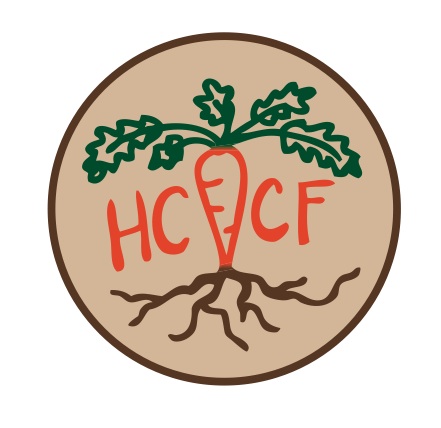 CatalogueItemDescriptionPrice Beets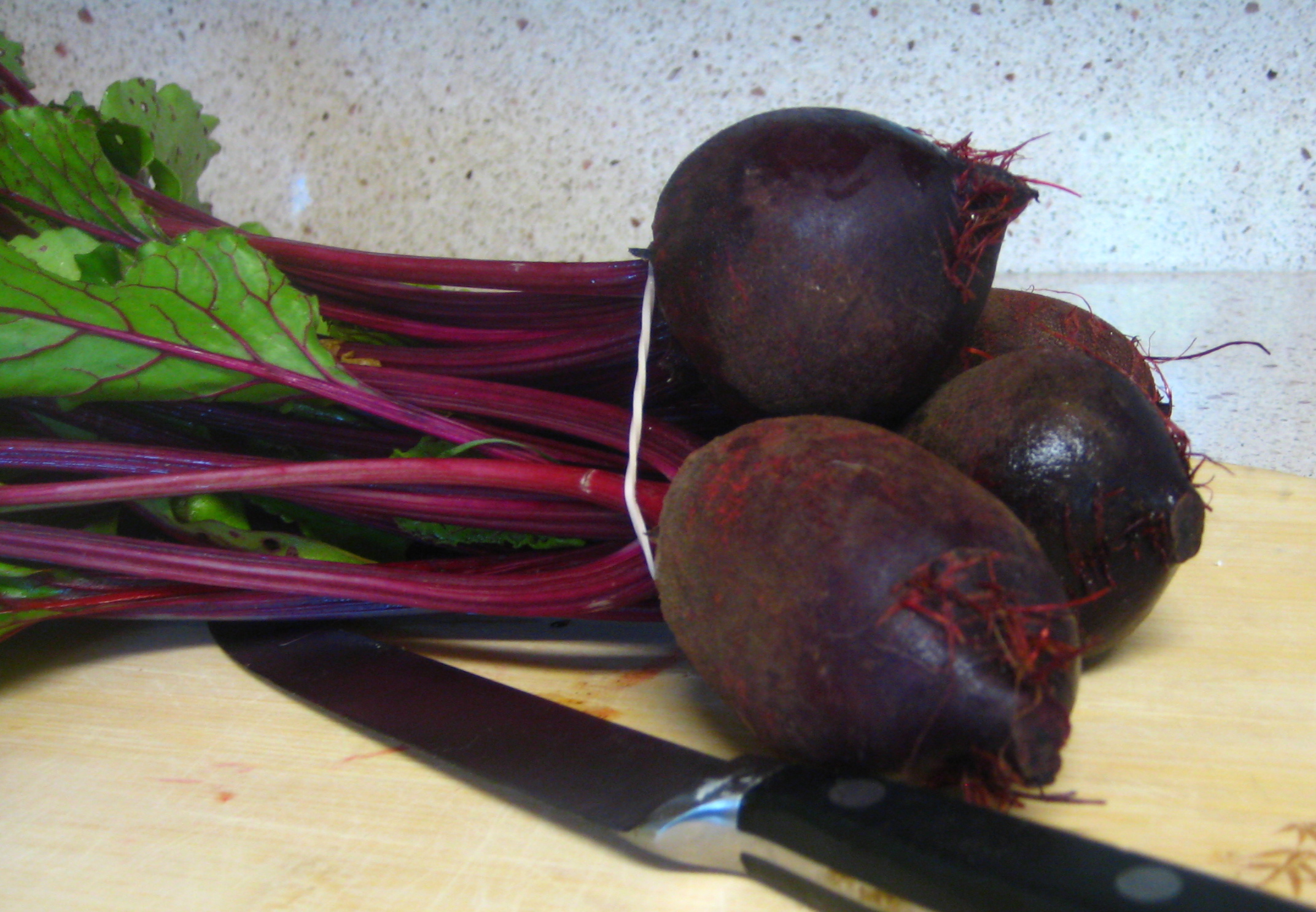 Dark red flesh is sweet, crisp and tender. Delicious roasted.$2.50/bunch Beet, ChioggiaUniquely beautiful flesh has alternating red and white concentric rings. Very tender.$2.50/bunchChard, Multicolored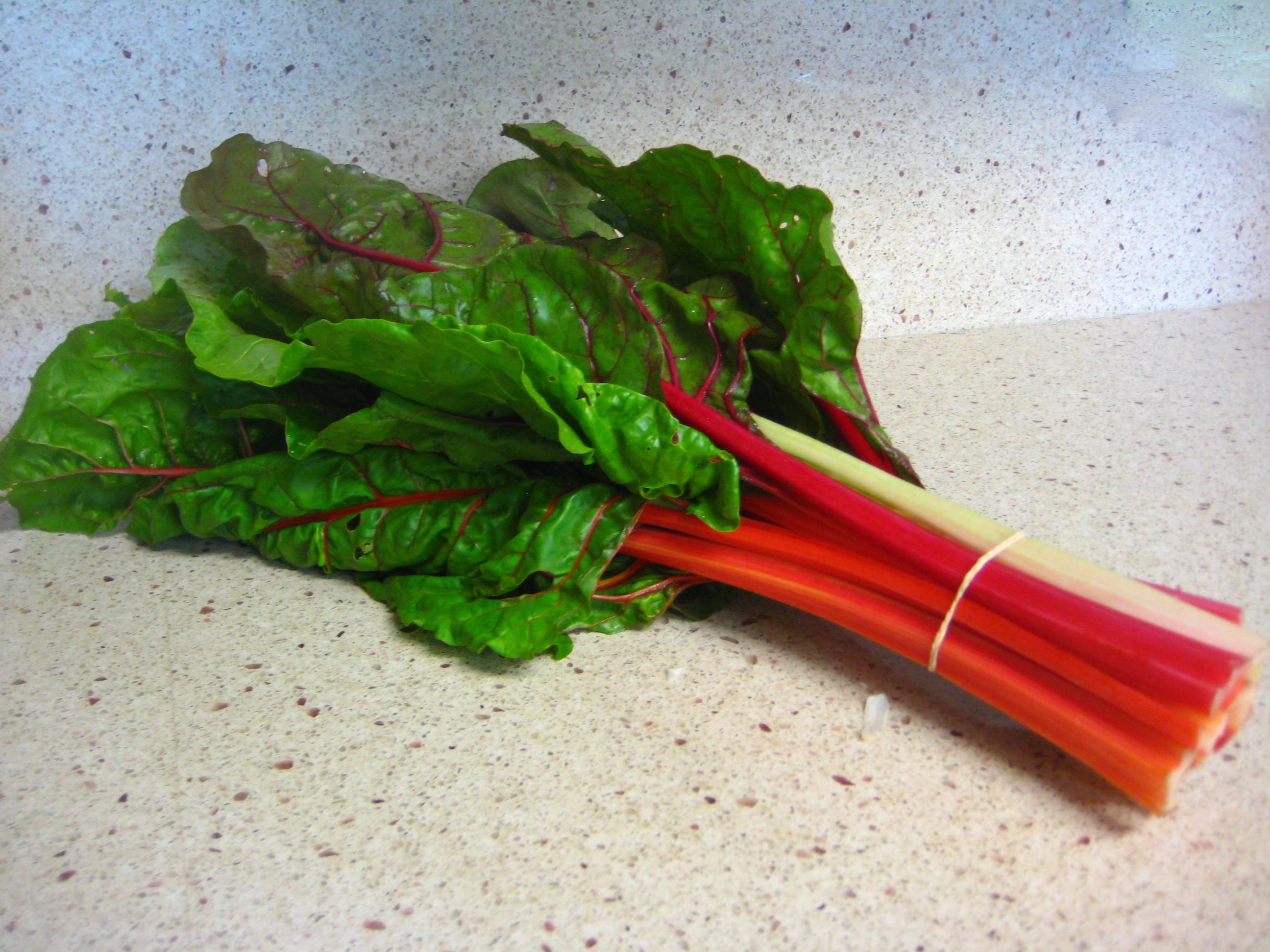 Slightly bitter taste which fades with cooking, leaving a refined flavor that is more delicate than that of cooked spinach.$2.50/bunch or 2 for $4.00 ChivesLeaves or lavender flowers can be used to dress up soups and salads for a slightly spicy garnish. Also works well for freezing and drying.$1.50/bunchCauliflower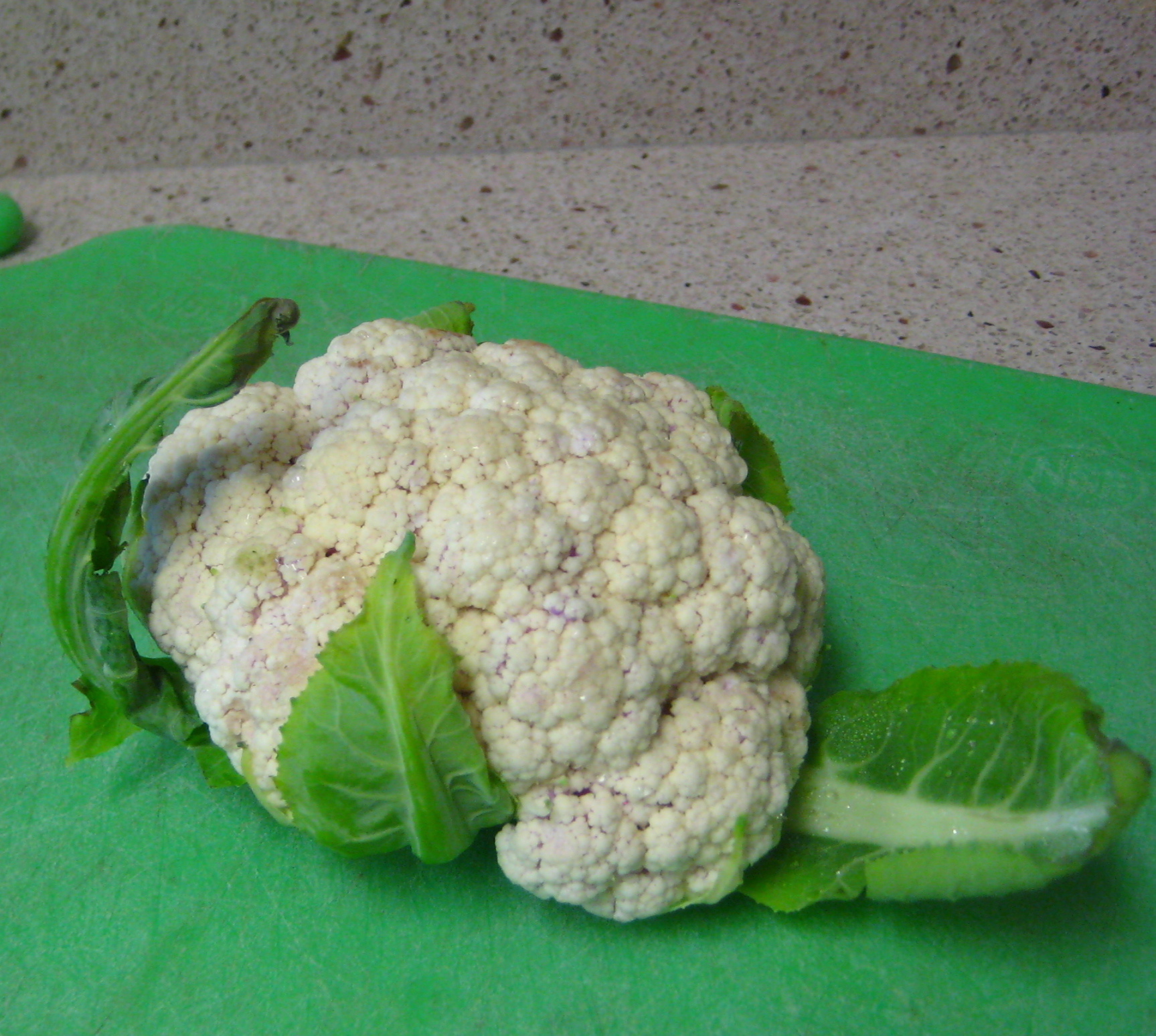 Small but nice. Smooth heads of tightly formed white curds are solid, crisp and tender.$2.00/headGarlic Scapes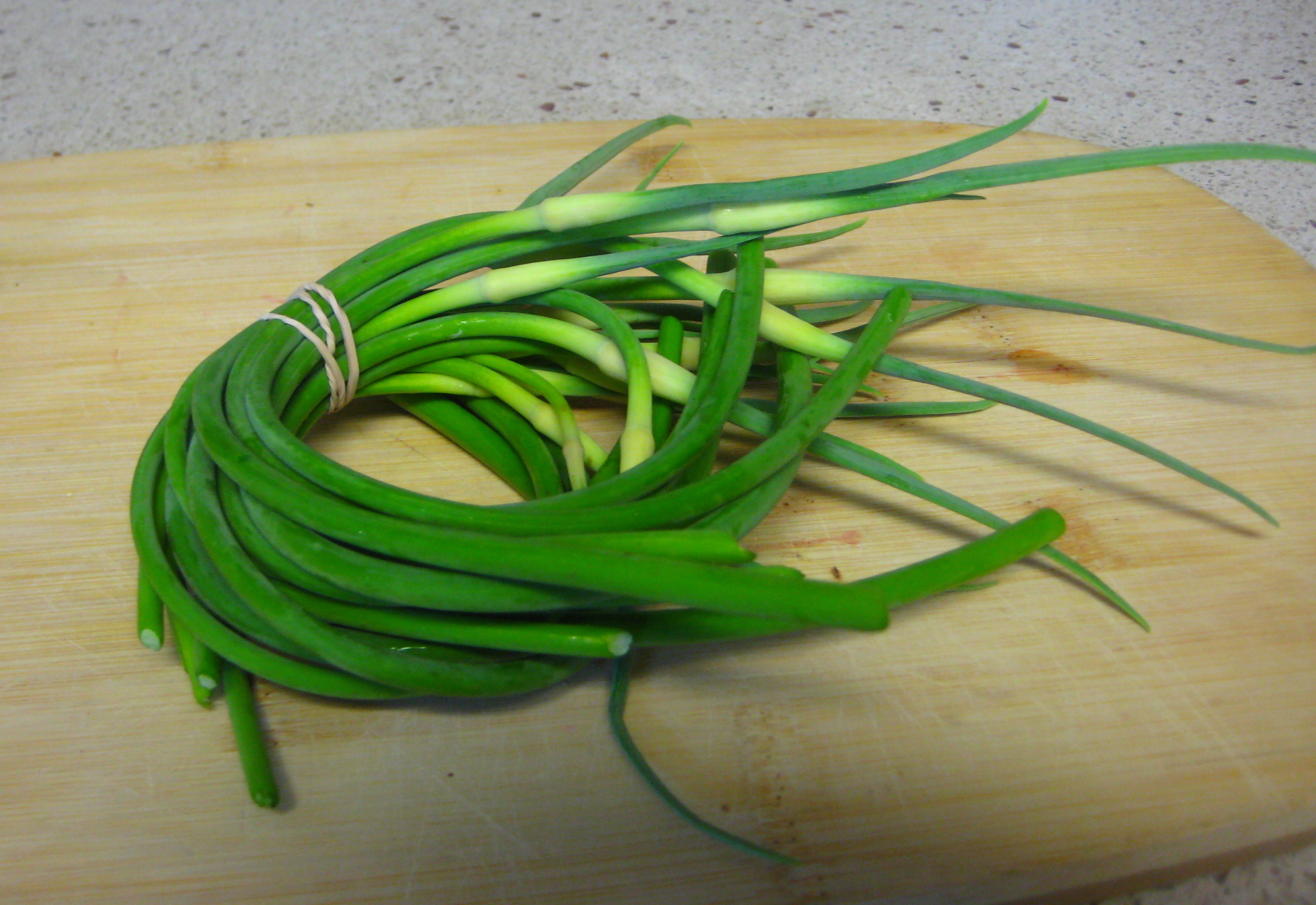 Use these as you would garlic to add flavor to any dish.$1.50/bunchKale, Lacinato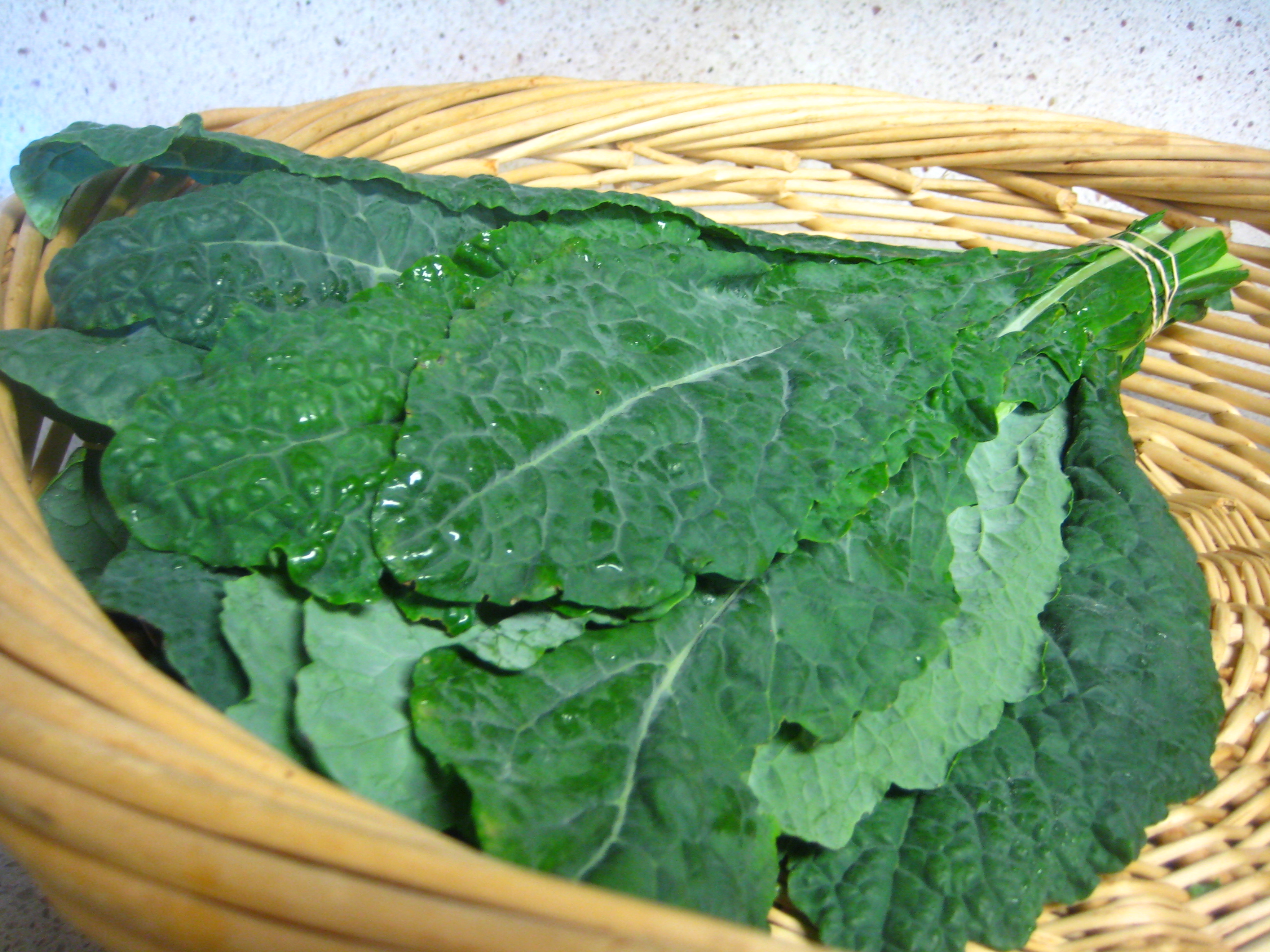 Blue-green leaves with a heavily savoyed texture and excellent delicious flavor. Also known as dinosaur kale.$2.50/bunch or 2 for $4.00 Kale, Red RussianFrilly purple-veined blue-green leaves tinged with reddish-purple. Very tender with a mild sweet flavor.$2.50/bunch or 2 for $4.00 Kale, Winterbor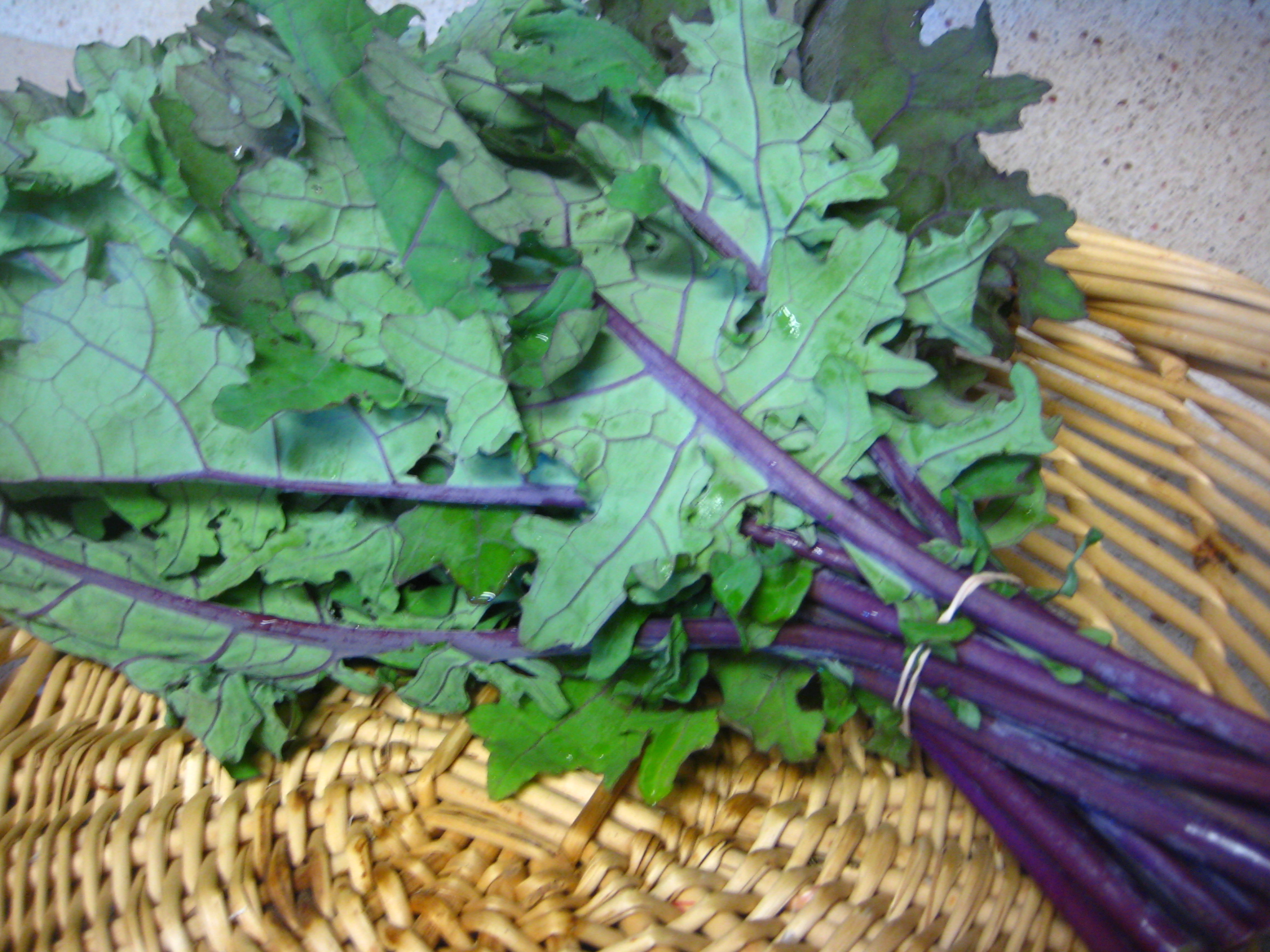 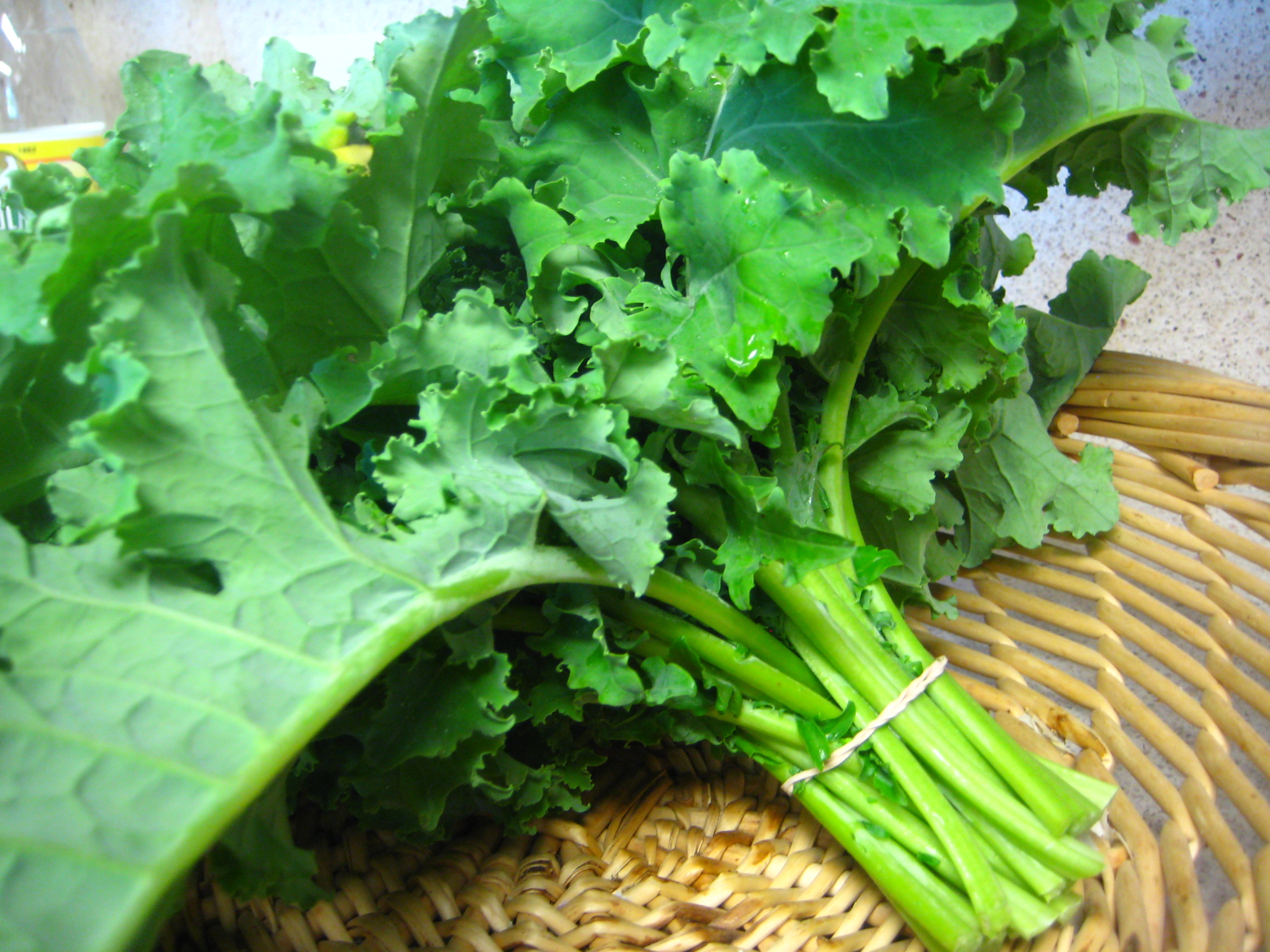 Finely curled, thick, blue-green leaves good for salad mixes. Sweet and juicy. The classic kale.$2.50/bunch or 2 for $4.00 Kohlrabi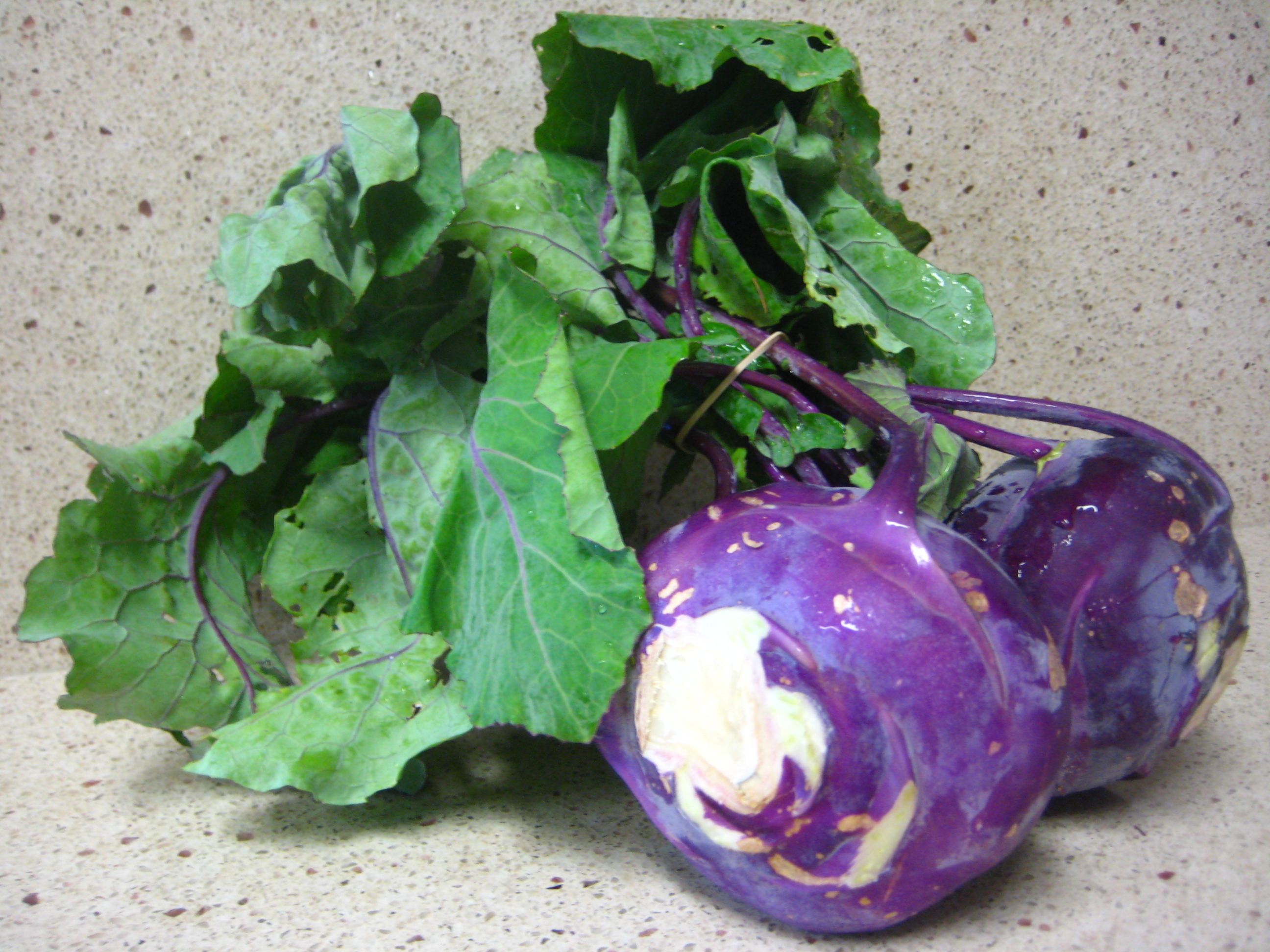 Crisp, sweet and mildly tangy. Eat it raw with your favorite spread, or try it roasted. $2.50/bunchLemon BalmStrong lemon-scented leaves are good for making tea or adding a hint of lemon to any dish.$1.50/bunchLettuce, Amish Deer Tongue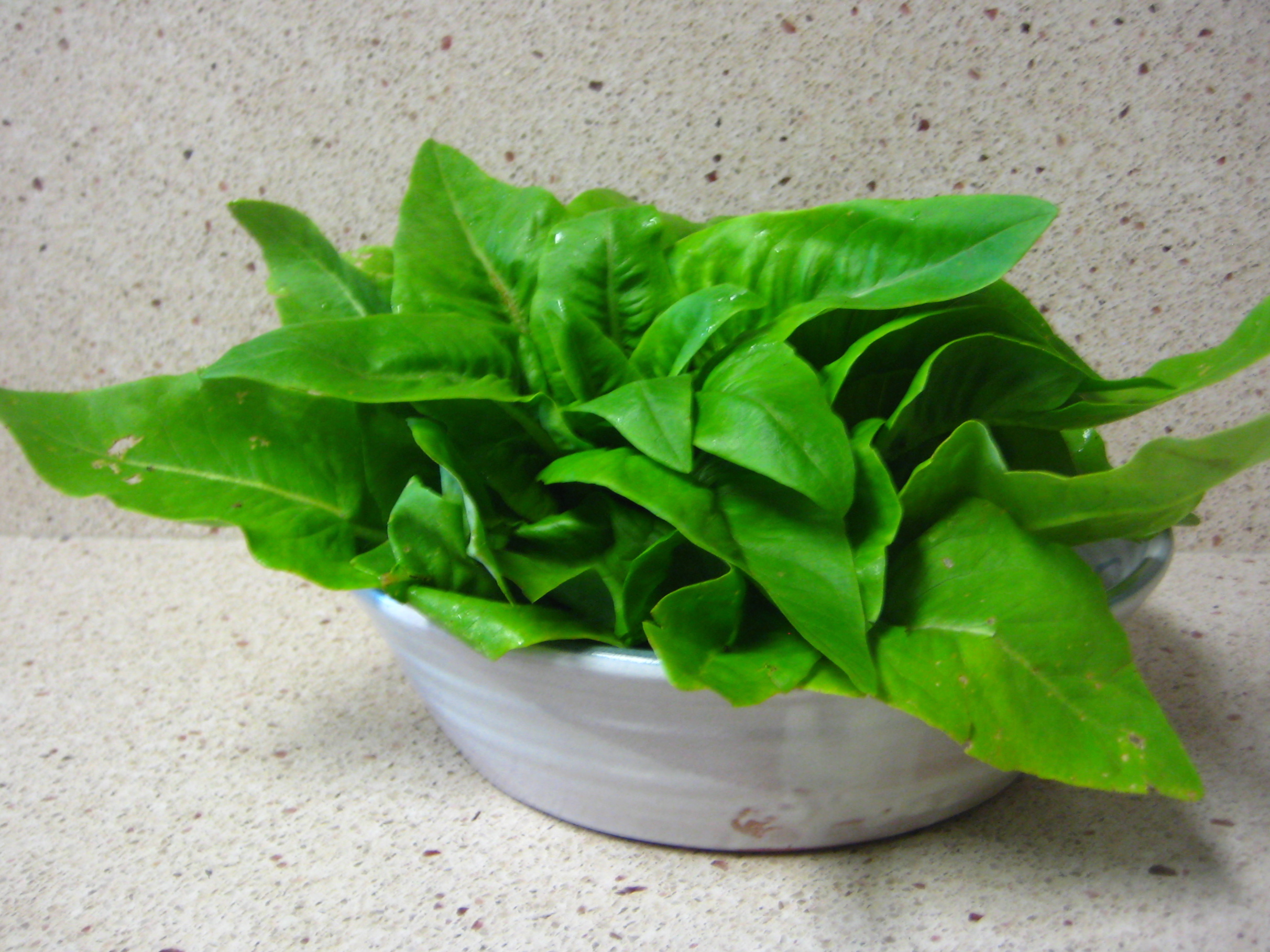 Sharply triangular green leaves with straight edges and a thin midrib. Has a pleasant, sharp flavor.$2.00/headLettuce, Black Seeded Simpson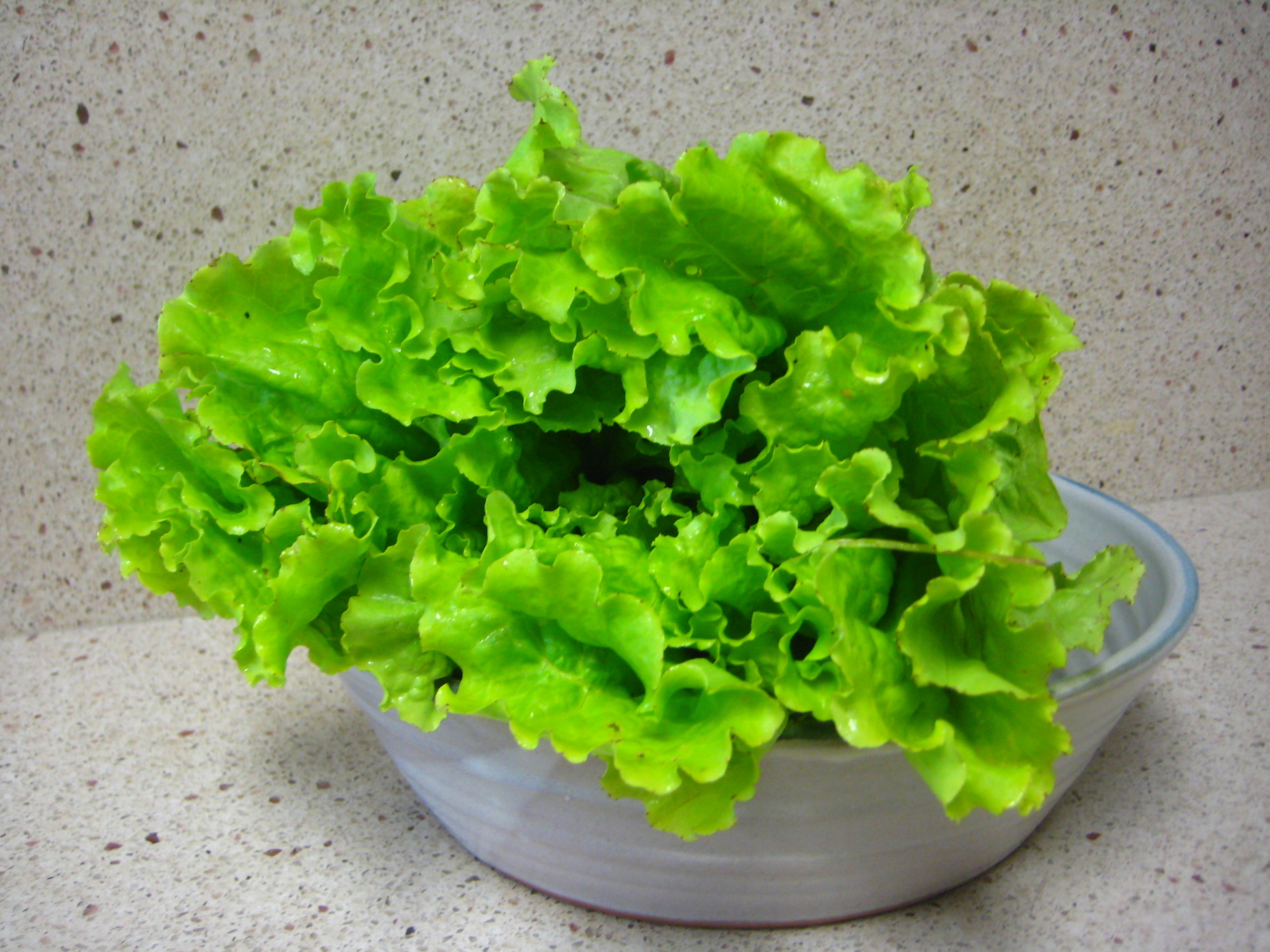 Crisp, tender, vibrant green leaves are perfect for a salad or sandwich. $2.00/headMintAromatic leaves are perfect for a garnish or to use in cooking.$1.50/bunchOreganoThis classic pizza herb has fragrant, tender leaves.$1.50/bunchRadish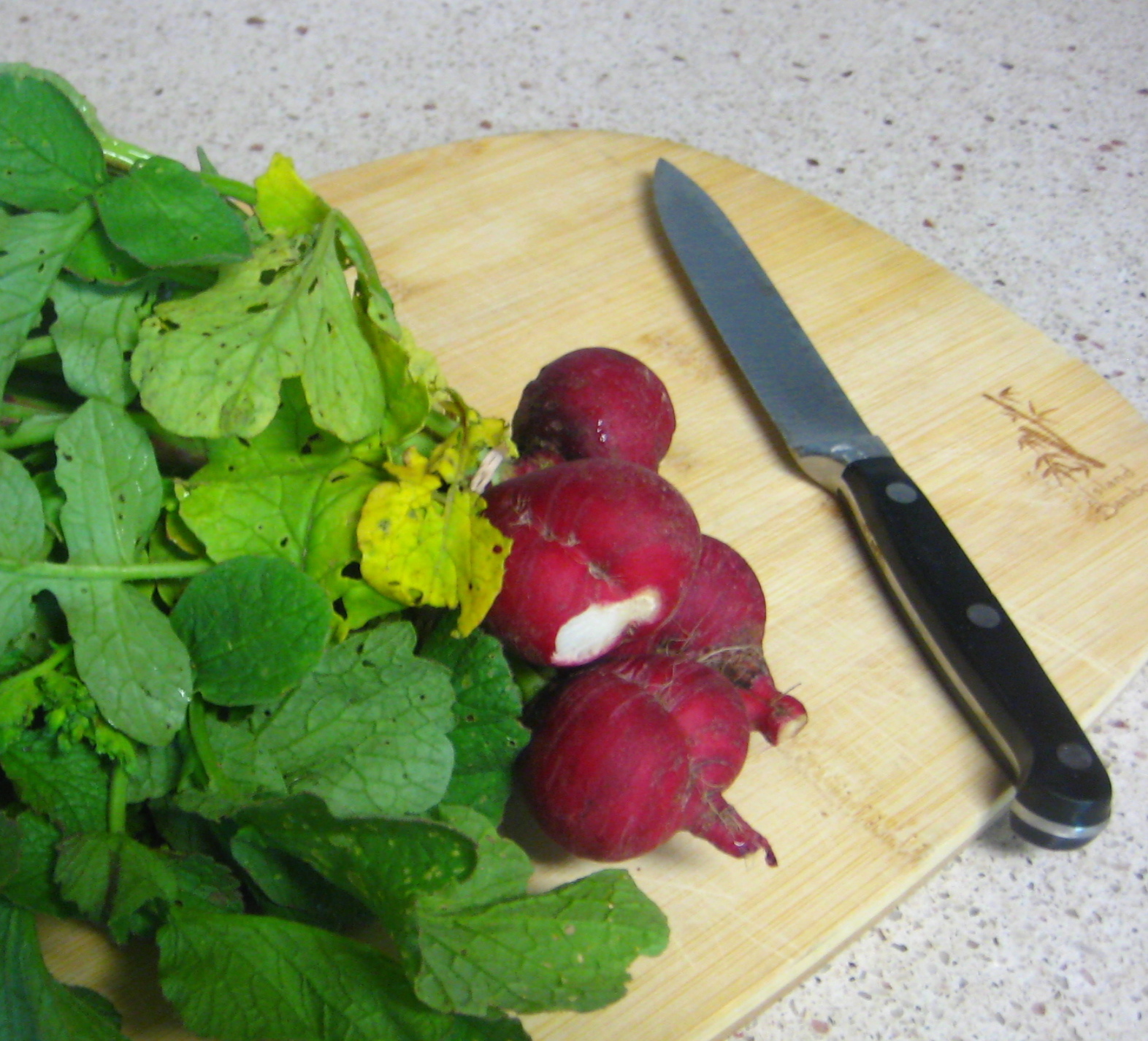 Bright red skin and white flesh, these bite size radishes have an intense flavor.$1.00/bunchRadish, French Breakfast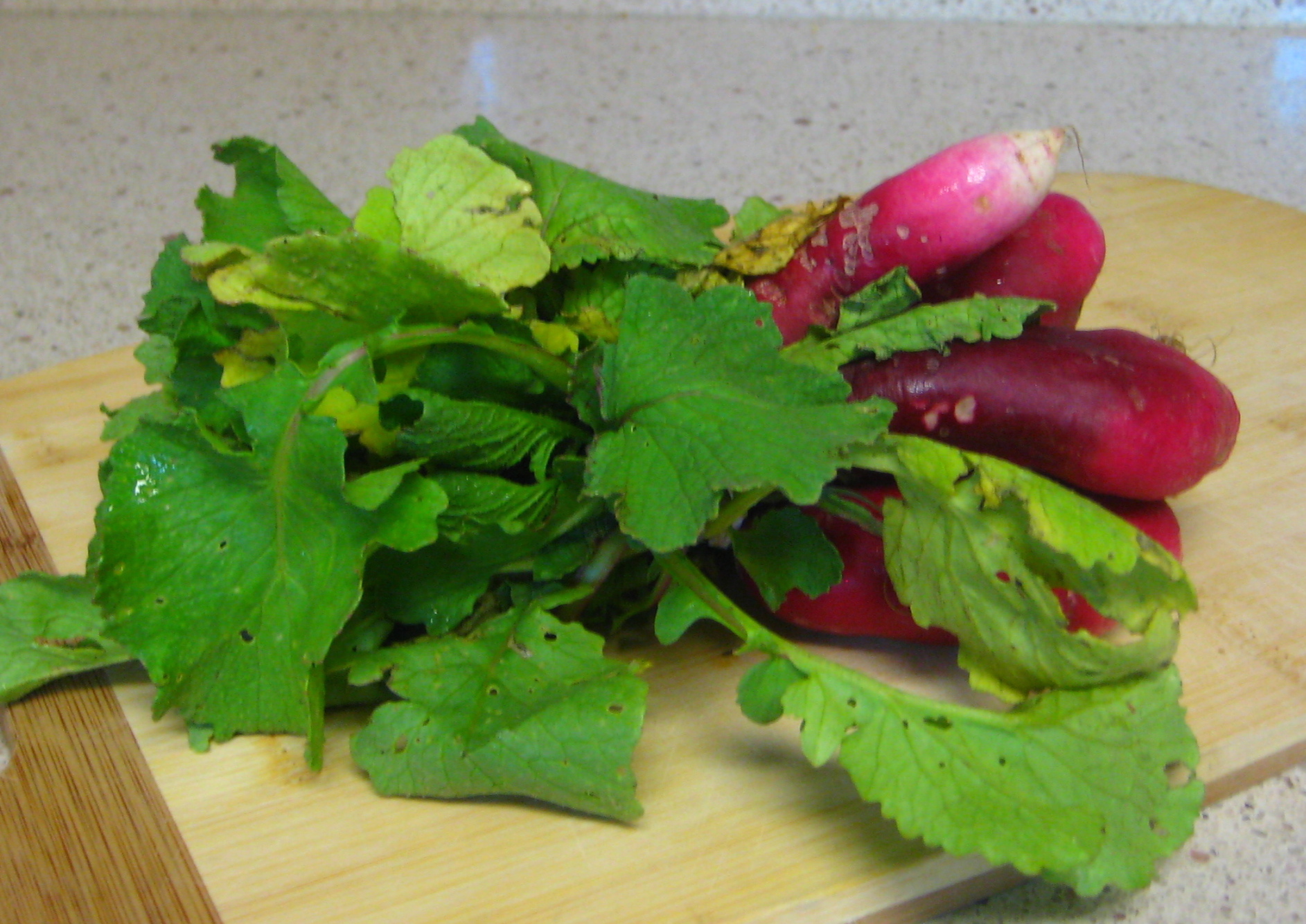 Oblong and elegant with white, crisp flesh and a mildly pungent flavor.$1.00/bunchSweet MarjoramHighly esteemed for a variety of seasoning needs. Similar to oregano, but noticeably sweeter.$1.50/bunch